REGIONAL OFFICE, CENTRAL SILK BOARD,(Ministry of Textiles – Govt. of ) &SILK MARK ORGANISATION OF INDIA, MUMBAI CHAPTERNO: SMOI/MUM/2015-16/27/Pune Expo/                                                                             Date: 06.11.2015To, Sir,Sub:  Supply of Security Guards   - Calling for Quotation – reg.****************             The Mumbai Chapter of Silk Mark Organisation of India is organizing SILK MARK  EXPO 2015  Pune  w.e.f. 03.12.2015 to 07.12.2015 at Maharashtra State Servants Cultural Institute, Alpa Bachat Complex, 7 Queens Garden, Behind  Vidhan Bhavan, Pune – 411 001.For    the said   SILK EXPO 2015  Pune this office interested to hired  the Security Guards  as per the  parameter & requirement given as below:-In view of the above, interested parties are requested to tender their rate quotation as per the following Terms and conditions.TERMS   CTIONSRATES AND APPLICABLE TAXES: Applicable taxes and duties should be clearly indicated in the quotations.  Rates without taxes and duties will be presumed that the quoted price is inclusive of taxes and duties.VALIDITY:  The rates quoted should be valid for a minimum period of one 90 days from the date of opening of the quotation. ESCALATION CHARGES: No escalation charges will be entertained.(P.T.O.)LAST DATE FOR SUBMISSION OF QUOTATION:  The last date for submission of the sealed competitive quotation is on or before  26th November  till 5.00    P.M.  The quotations may be addressed to The Senior Executive, Silk Mark Organization of India, Central Silk Board, 16, Mittal Chambers, Nariman Point, Mumbai 400021 . The envelope containing the competitive quotation should be sealed, duly superscripting on the envelope as “Quotation for Supply of Security Guards”.OPENING OF THE QUOTATIONS:  The quotations will be opened at 11.00 AM  on 27th November  2015  at the office of  the  Silk Mark Organisation of India, Central Silk Board, 16, Mittal Chambers, Nariman Point, Mumbai 400021. The bidders or their representatives can be present at the time of opening the quotation .The quotations received after the due date and time   will not be accepted. The Senior Executive, SMOI, Mumbai reserves the right to accept any quotation or reject all the quotations. PAYMENT:  The Original bill  may be submitted to this office after satisfactory supply of the Security Guards as per the  parameter & requirements. .ADDITIONAL INFORMATION, IF ANY : For any additional  information , the  bidders may contact The Senior Executive, Silk Mark Organization of India, Central Silk Board, 16, Mittal Chambers, Nariman Point, Mumbai- 400021 (Phone No: 022-22020326 / 330)Hkonh; Yours faithfully( oh- jes’k  V.RAMESH)ofj"B dk;Zikyd Senior Executive, SMOIANNEXURE - APRINTING  ITEMS  FOR  SILK  MARK  VANYA SILK EXPO 2014-BHOPALREGIONAL OFFICE, CENTRAL SILK BOARD,(Ministry of Textiles – Govt. of ) &SILK MARK ORGANISATION OF INDIA, MUMBAI CHAPTERNO:SMOI/MUM/SMV/2014-15/40/						Date: 05.09.2014To, Sir,Sub: Designing, Printing and Supply of Silk Mark Vogue magazine - Calling for             quotation – reg.****************             Silk Mark Organisation of India, Mumbai is publishing Silk Mark Vogue magazine quarterly.  Silk Mark Organisation of India (SMOI) is planning to PRINT the magazine. Sealed quotations are invited for undertaking the DESIGNING AND PRINTING WORK with specifications as given below:-SPECIFICATIONS OF MAGAZINE* Please get the extra cost of printing for 2000 copies instead of 1500 copies separately.** Please get the extra cost of printing for every 4 pages increase in a issue.*** It is likely that there will be 14 parcels to be packed in a carton.  	The packing will be 9 (nine) parcels of 25 each and 3 parcels of 50 each. Please mention the packing charges separately.**** There will be 500 addresses approximately. The address will be given in word format. The address stickers have to be printed and pasted on the cover.  Please mention the cost per cover for the above job.P.T.O	The quotations along with sample papers, specimen copies of the earlier printing work, in a sealed cover should reach to The Senior Executive, Silk Mark Organisation of India, 16 Mittal Chambers, Nariman Point, Mumbai 400 021 on or before  26-09-2014  till 1.00pm . Your Quotation should be complete in all respects. It may also be necessary to inspect the press, if required. On such occasions the printer should give every facility to the representatives of the SMOI visiting the press to see its machinery, equipment and actual working. The SMOI is not bound to accept the lowest quotation and reserves the right to reject any or all the quotations without assigning any reasons, thereof.TERMS   CTIONSRates and Applicable Taxes: Applicable taxes and duties should be clearly indicated in the quotations.  Rates without taxes and duties will be presumed that the quoted price is inclusive of taxes and duties.Validity: The rates quoted should be valid for a minimum period of Three year from the date of opening the quotation. EMD: The quotation should be accompanied with an EMD amount of Rs.5000.00 in the form of Demand Draft / Pay Order, in favour of “Silk Mark Organization of India” Mumbai.  Quotations received without EMD will be summarily rejected.Last Date for Submission of Quotation: The last date for submission of the sealed competitive quotation is on or before  26-09-2014  at 1.00    P.M.  The quotations may be addressed to The Senior Executive, Silk Mark Organization of India, Central Silk Board, 16, Mittal Chambers, Nariman Point, Mumbai 400021 . The envelope containing the competitive quotation should be sealed, duly superscripting on the envelope as “Quotation  for  Designing, Printing and Packing of Silk Mark Vogue Magazine”.                              Opening the Quotations:  The quotations will be opened at 3:00 pm  on 26-09-2014  at the office of  the  Silk Mark Organisation of India, Central Silk Board, 16, Mittal Chambers, Nariman Point, Mumbai 400021. The bidders or their representatives can be present at the time of opening the quotation .The quotations received after the due date and time   will not be accepted. The Senior Executive, SMOI, Mumbai reserves the right to accept any quotation or reject all the quotations. Payment: The Original bill may be submitted to this office after satisfactory supply of the printed material for payment. Applicable TDS will be deducted while making payment.Additional Information, if any: For any additional  information , the  bidders may contact The Senior Executive, Silk Mark Organization of India, Central Silk Board, 16, Mittal Chambers, Nariman Point, Mumbai- 400021 (Phone No: 022-22020326 / 330). They can see the magazine of the previous issue if they desires between 10 Am to 05.30 Pm on any working day in the office.Hkonh; Yours faithfully( oh- jes’k  V.RAMESH)ofj"B dk;Zikyd Senior Executive, SMOIfnukad  : 05.09.2014izLrkohr Hkkasiky ,DLiks ds fy, fofo/k fiazVhx dk;ksZ dsk fd;k tkuk gS ftldk fooj.k fuEuf[kr izdkj ls gS A mijksDr fiazVhx dk;ksZ ds fy, rqyukRed fooj.k izkIr djus gsrq fofo/k QeZvks ls jsV dksVs’ku izkIr djus gsrq iqNrkN i= rS;kj fd;s gS ftldk fooj.k fuEufy[khr izdkj ls gS EMD:  Rs.2000.00Last Date for Submission of Quotation: The last date for submission of the sealed competitive quotation is on or before  26-09-2014  at 1.00    Opening the Quotations:  The quotations will be opened at 4:00 pm  on 26-09-2014  vr: iqNrkN i= dks gLRkk{kj gsrq izLrqr gS A No 16, Mittal Chambers, Narimon Point, Mumbai – 400 021.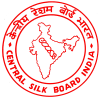 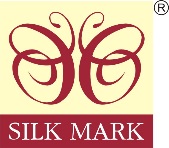 Email id ro_mum@yahoo.com mumbai@silkmarkindia.com    Sl.No.Parameter & Requirement Quote Rate  Per person1* Security guards from 10 am to  10 pm, (03 Men +01 Women)     with  02 no’s Metal Detector.  * Security guards from 10 pm to 10 am, (02 Men ).Duties: - . 1 men and  01  woman  security guard at the Entry gate./ Exit points / gates during expo time  / night and attend to other allied duties e.g. opening & closing of Venue Gates on all Expo days, keeping a check of the public during rush hours.Note : The nos. security guards is approximate and subject the change the nos.1.INVITATION CARD & COVER   Size of card 5" x 7"  Paper -300gsm Art Card Size of cover 5.25" X 7.25" Paper – 130 gsm Art Paper Mode of Printing - 4 colour QTY. 500 Pcs. / 1000 Pcs / 2000 PCS  (Card & cover) Furnish Cost with Designing 2.ID CARD of EXHIBITOR/ORGANISER Size of Id card - 92mm x 54 mm Mode of Printing - 4 colour Digital printing Lamination - 125 micron Hard LaminationQTY. 150  PCS. EXHIBITOR + 50 PCS. ORGANISERFurnish Cost with  Designing 3.SURVEY  FORMS A/4 SIZE, Paper - 80 gsm Maplito Mode of Printing single  Colour OffsetPrinting Front & Backside Binding - 100 pages , 10 books Total 1000 pcs.4.Hand Bill (EXPO PUBLICITY) A/5 Size Hand Bill ,130 gsm Sinar Art PaperPrinting 4 colour Front & BackQTY . 10,000 (Pcs.)Furnish Cost with Designing5.  CARD FOR POSTAL DELIVERYA/5 size, paper 250 gsm Art CardPrinting 4 colour one sideQTY. 5000 pcs / 10,000 pcsFurnish Cost with Designing 6. SILK MARK LOGO (VINYL STICKERS)              6 INCH X 6 INCH - 150 PCS      1 FT. X 1 FT. - 150  PCS7. VIP PASS FOR EXPOSize of Pass 8" x 3.5" Paper - 120 gsm Maplitho Mode of Printing 4 Colour OffsetPrinting Front Side & 4 Colour Backside Binding - 100 pages 5 books withperforation & counter numberingQTY. 500 pcs / 1000 pcsFurnish Cost with Designing 8. TWO FOLD BROCHURE ( ABOUT SILK MARK EXPO) A/5 Size ( Finished) , Two folds ,130 gsm. Sinar Art PaperPrinting 4 colour Front & BackQTY .  5000 PCS / 10,000  Pcs.Furnish Cost with DesigningNo 16, Mittal Chambers, Narimon Point, Mumbai – 400 021.Email id ro_mum@yahoo.com mumbai@silkmarkindia.com    1.Type of MagazineQuarterly2.No. of copies to be printed1500 copies *3.No. of Pages36 (inside pages)) + 4 (cover page)**4.Paper SizeA-45.Paper Quality130 gsm sinar art paper (inside)6.Cover Page170 gsm sinar art paper Gloss lamination7.Quality of PrintingHigh quality printing (4 colour offset)8.BindingCentre pinning9.LaminationGloss Lamination – Outer cover only.10.Envelope cover size – 12” x 9”, 100 gsm maplitho paper, one side B/W printing for conveniently putting the magazine.Quantity – 1500*11. PackingPacking in cartons***Pasting individual addresses on each magazine****1.INVITATION CARD & COVER   Size of card 5" x 7"  Paper -300gsm Art Card Size of cover 5.25" X 7.25" Paper – 130 gsm Art Paper Mode of Printing - 4 colour QTY. 500 Pcs. / 1000 Pcs / 2000 PCS  (Card & cover) Furnish Cost with Designing 2.ID CARD of EXHIBITOR/ORGANISER Size of Id card - 92mm x 54 mm Mode of Printing - 4 colour Digital printing Lamination - 125 micron Hard LaminationQTY. 150  PCS. EXHIBITOR + 50 PCS. ORGANISER , Furnish Cost with  Designing 3.SURVEY  FORMS A/4 SIZE, Paper - 80 gsm Maplito Mode of Printing single  Colour OffsetPrinting Front & Backside Binding - 100 pages , 10 books Total 1000 pcs.4.Hand Bill (EXPO PUBLICITY) A/5 Size Hand Bill ,130 gsm Sinar Art PaperPrinting 4 colour Front & BackQTY . 10,000 (Pcs.)Furnish Cost with Designing5.  CARD FOR POSTAL DELIVERYA/5 size, paper 250 gsm Art CardPrinting 4 colour one sideQTY. 5000 pcs / 10,000 pcsFurnish Cost with Designing 6. SILK MARK LOGO (VINYL STICKERS)              6 INCH X 6 INCH - 150 PCS      1 FT. X 1 FT. - 150  PCS7. VIP PASS FOR EXPOSize of Pass 8" x 3.5" Paper - 120 gsm Maplitho Mode of Printing 4 Colour OffsetPrinting Front Side & 4 Colour Backside Binding - 100 pages 5 books withperforation & counter numberingQTY. 500 pcs / 1000 pcsFurnish Cost with Designing 8. TWO FOLD BROCHURE ( ABOUT SILK MARK EXPO) A/5 Size ( Finished) , Two folds ,130 gsm. Sinar Art PaperPrinting 4 colour Front & BackQTY .  5000 PCS / 10,000  Pcs.Furnish Cost with Designing